Sample Partnership Agreements(For use when partnering with an outside agency for recruitment or facilitation of program)Sample MOU TemplateSample Outline of Various Partner ResponsibilitiesLEADERSHIP STRUCTUREKEY STAFF CONTACTS (PRINCIPAL/COUNSELOR)One key contact at each school served. ResponsibilitiesAccepts and oversees the mentoring program in the schoolMatches new mentors with teachers who have requested a mentor based on schedule and interestsMatches and oversees new mentors with students who have been referred to receive out-of-classroom assistance.  Sends home Parent/Guardian Consent Form to gain consent from parent for child to work with volunteer mentor. Mentee materials may also include Mentee Application, Participant Agreement, and Mentee Interest Survey Provide volunteer FISH mentors with volunteer orientation and overview of school policies (signing in, emergencies, process to follow in case of absence)At the close of the school year, distribute closure materials and activities to teachersAvailable for problem resolution with mentor, teacher, mentee when neededExpected CommitmentReviews and signs partnership agreementAttend one-hour orientation session detailing program Review and sign policies and procedures  for the programMaintain regular contact with program staff TEACHERSAll teachers that receive a requested mentor/tutor as a resource.ResponsibilitiesIdentifies student(s) to receive assistance from mentorDetermine suitable match based on the following criteria:Common interestsCompatible personalitiesSimilar gender, when possibleGuides the activities of the mentor. Is prepared for mentor every week. Supports the mentor. May inquire:Are they enjoying participating?How do they feel it is going?Are they having any difficulties?Is the relationship developing as they would like?If not, why do they think it is not?Are there any concerns that should be addressedAs a part of match support, sometimes these questions are asked of the mentee as well.Makes time to address questions/concerns that the mentor may have (may be submitted with a paper form at the end of each session or each month)Supervise closure activities provided by programExpected CommitmentAttend one-hour orientation session detailing the roles and expectations of program mentors Review and sign policies and procedures  for participation in programMaintain regular contact with program staff PROGRAM STAFF Provides overarching mentor support  Are they enjoying participating?How do they feel it is going?Are they having any difficulties?Is the relationship developing as they would like?If not, why do they think it is not?Are there any concerns that should be addressed by program staff?Make contact with mentors and teachers after first two weeks of the matchCreate and oversee implementation of an ongoing mentor recruitment plan, including development of an annual recruitment and quarterly activity plans, development and distribution of program marketing materials, presentations to targeted organizations, and ensuring a presence at key community events.Perform participant screening and training. Oversee participant matching, support, supervision and closure activities.  Develop and manage relationships with schools Establish regular communications structure with primary school staff and teachers to share feedback, concerns, and needed resources. Send end-of-year surveys to all school staff contacts, teachers, and mentorsDistribute program resources for school staff contact and teacher use. 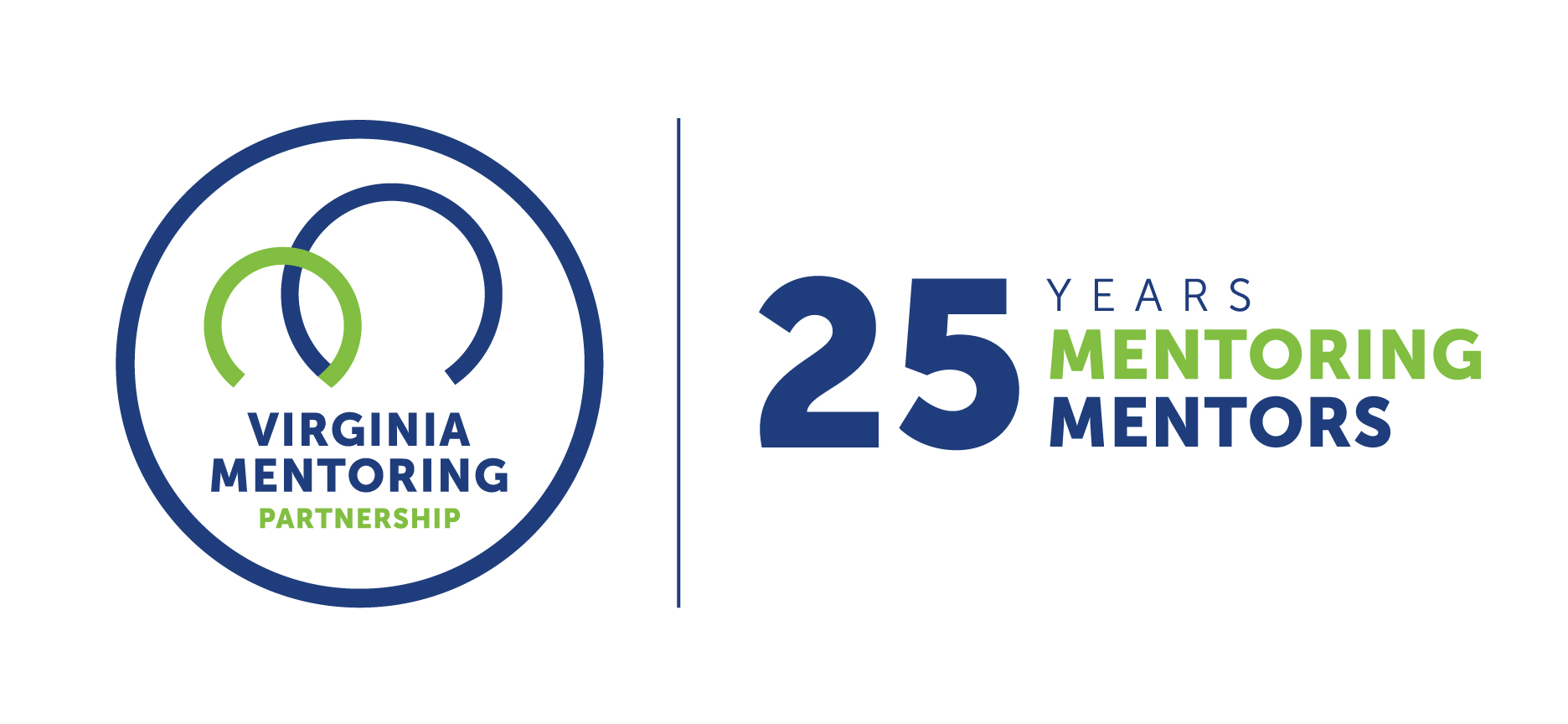 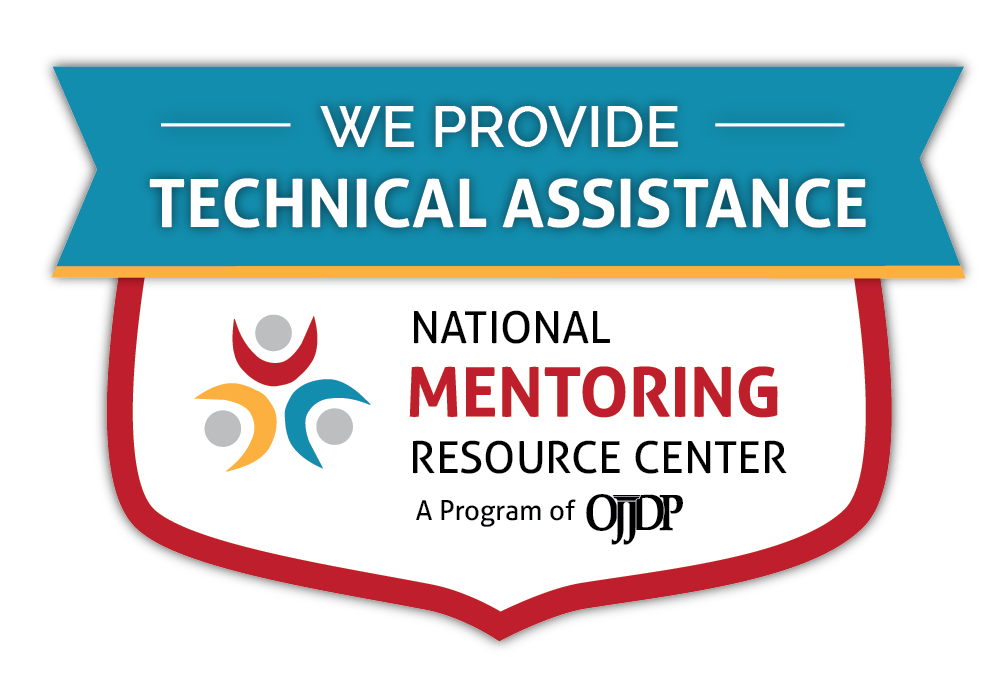 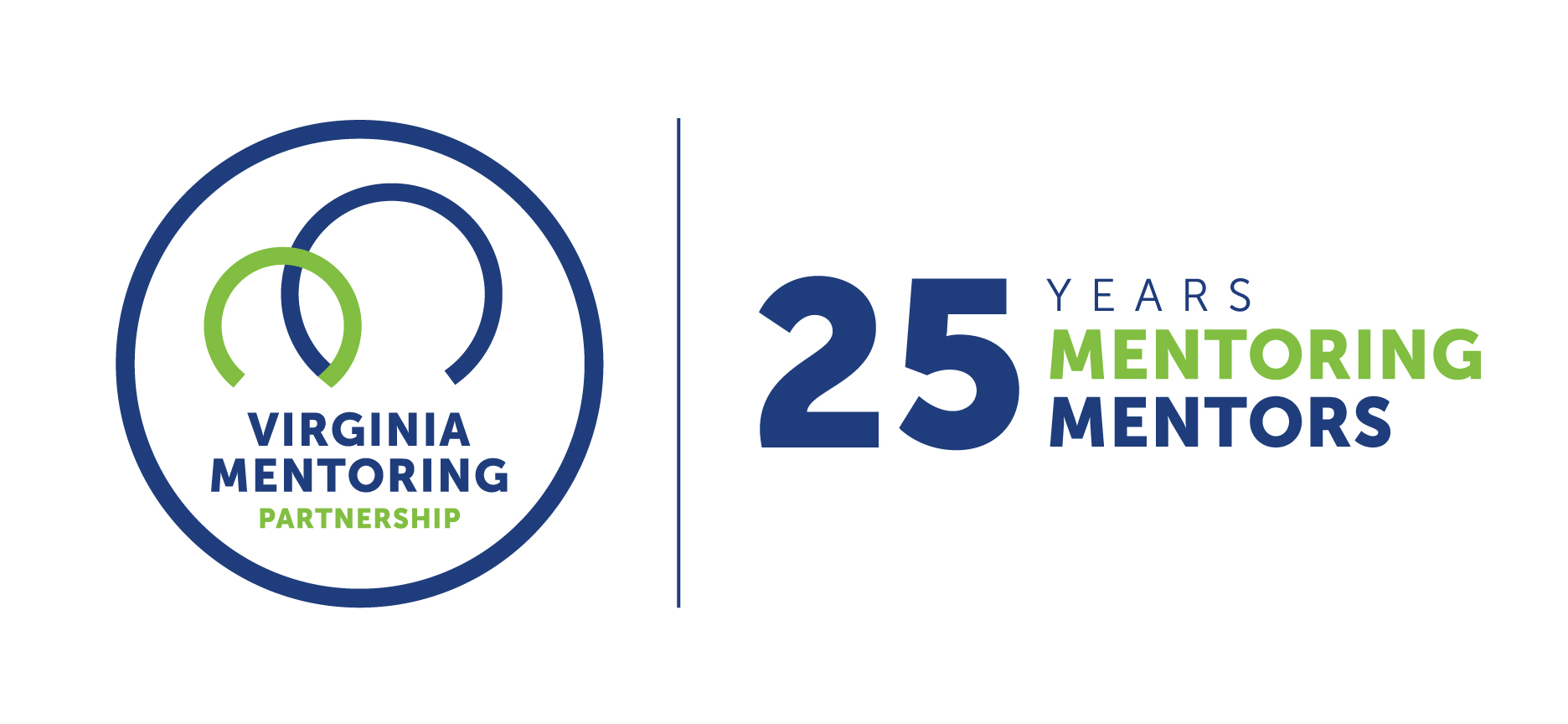 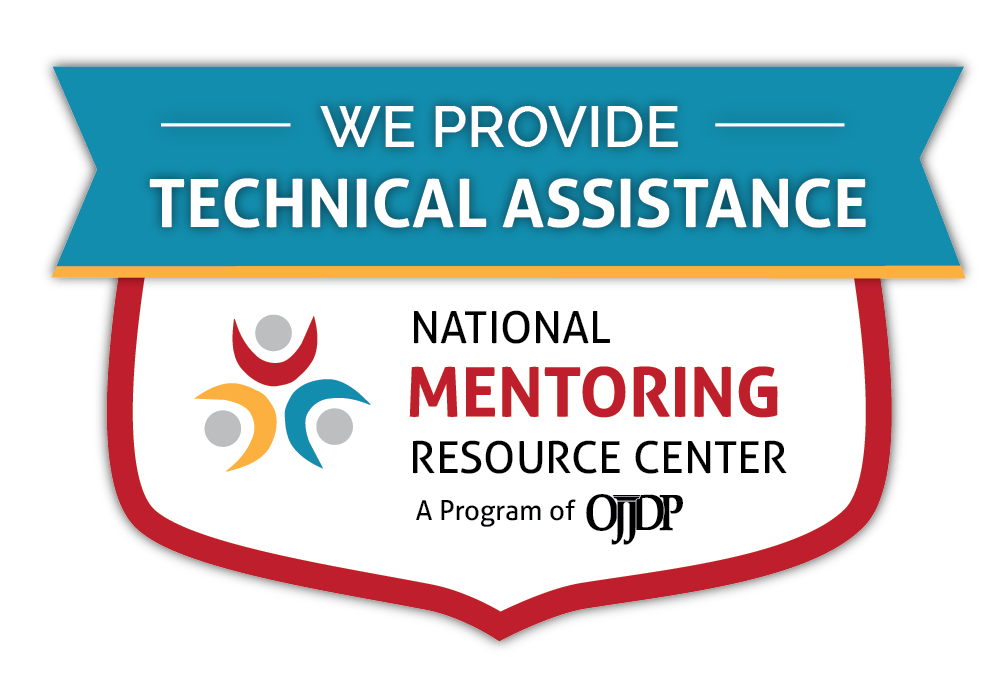 NEW INSIGHTS MENTORING PROGRAMMemorandum of UnderstandingThis Memorandum of Understanding (MOU) made this 7th day of January 2003 as managed by the New Insights Mentoring Program (NIMP). This MOU establishes that NIMP, Winwood Heights Middle School (WHMS), Winwood Heights High School (WHHS), and Winwood Heights Recreation Center (WHRC) agree to the following terms and conditions as partners in the New Insights Mentoring Program: NIMP will:Identify, solicit, and recruit volunteer mentor applicantsManage programmatic activities including but not limited to development of policies and procedures, fund development, and case managementOversee all operational activities including screening, training, matching, support and supervision, recognition, and closure proceduresCoordinate one-to-one mentor and mentee matching to meet the goal of 25 new matches per yearManage all fiscal requirements including fund development, budget management, and fiscal planningProvide evaluation summaries of the project to all partnersWHMS will:Provide on-site coordination, an adequate project site, office space, and facility amenitiesIdentify appropriate WHMS students for referralAdvise on the academic needs of participating youthAssist in providing program evaluation data for participating students including grades, attendance records, discipline records, and counselor and teacher reports  Provide a contact personCooperate to the fullest extent possible with NIMP CoordinatorWHHS will:Provide on-site coordination, an adequate project site, office space, and facility amenitiesIdentify appropriate WHHS students for referralAdvise on the academic needs of participating youthAssist in providing program evaluation data for participating students including grades, attendance records, discipline records, and counselor and teacher reports Provide a contact personCooperate to the fullest extent possible with NIMP CoordinatorWHRC will:Serve as the primary agency for group recreational activities and gamesProvide training programs in youth development, leadership, and relationship building to mentors and program staffProvide a contact personCooperate to the fullest extent possible with NIMP CoordinatorNIMP, WHMS, WHHS, and WHRC will hold all information confidential regarding participants and release such information only with signed parental consent or in cooperation with law enforcement investigations in compliance with local and state laws and statutes.In witness whereof, the parties hereto have caused this MOU to be executed as of the day and year listed below.New Insights Mentoring Program:_________________________    __________________________   ____________Name                                             Title                                                DateWinwood Heights Middle School:_________________________    __________________________   ____________Name                                             Title                                                DateWinwood Heights High School:_________________________    __________________________   ____________Name                                             Title                                                DateWinwood Heights Recreation Center:_________________________    __________________________   ____________Name                                             Title                                                Date